УКРАЇНАМЕНСЬКА МІСЬКА РАДАМенського району Чернігівської областіРОЗПОРЯДЖЕННЯВід 04 березня 2020 року	№ 68Про скликання 39 сесії Менської міської ради 7 скликанняНа підставі ст. 19, 20 Регламенту роботи Менської міської ради 7 скликання, враховуючи пп. 5, 6 ст. 46 Закону України «Про місцеве самоврядування в Україні»:Скликати в період з 06 березня 2020 року по 27 березня 2020 року – 39 сесію Менської міської ради 7 скликання.Пленарне засідання 39-ї сесії Менської міської ради 7 скликання провести 26 березня 2020 року о 10:00 год. за адресою м. Мена, вул. Титаренка С., 7, зал засідань.Основні питання порядку денного:Земельні питання Відповідальні за підготовку проектів рішень з даного питання є начальник відділу земельних відносин Менської міської ради П.О.ТерентієвІнші питання винесені на розгляд сесії згідно регламенту радиВідповідальні за підготовку проектів рішень заступники міського голови з питань діяльності виконкому, начальники відділів, Фінансового управління, завідуючі секторів, керівники комунальних підприємств, установ Менської міської радиЗаступникам міського голови з питань діяльності виконкому, в.о.старост, начальникам та спеціалістам відділів, Фінансового управління Менської міської ради, завідуючим секторів, директорам комунальних підприємств, установ, закладів з метою включення до порядку денного інших питань, необхідних до розгляду на пленарному засіданні 39-ї сесії Менської міської ради 7 скликання, в терміни визначені регламентом Менської міської ради 7 скликання, підготувати та подати погоджені проєкти рішень в системі електронного документообігу та секретарю Менської міської ради для своєчасного опрацювання депутатами Менської міської ради та оприлюднення на сайті. Головам постійних депутатських комісій рекомендувати скликати засідання постійних депутатських комісій Менської міської ради у період з 16 по 23 березня 2020 року. Про дату та час засідання постійних комісій повідомити секретаря Менської міської ради.Начальнику відділу організаційної роботи та інформаційного забезпечення Менської міської ради Крицькому С.О. забезпечити вчасне розміщення анонсів про пленарне засідання сесії, постійних депутатських комісій, а також проектів рішень та рішень 39 сесії Менської міської ради 7 скликання.Контроль за виконанням залишаю за собою.Міський голова	Г.А. Примаков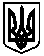 